AMMINISTRAZIONE                                                                                                                         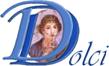 LICEO DELLE SCIENZE UMANE E LINGUISTICO                                   “Danilo Dolci”AL DIRIGENTE SCOLASTICO_________________________PALERMO_l_  sottoscritt_ 	in servizio presso questo Istituto nel plesso 		in qualità di 			con contratto  di   lavoro a  tempo 			, chiede di poter usufruire per il periodo:     dal 	al 			(gg. 	) di:( ) Malattia ( ) visita specialistica _ 	                   ( ) day Hospital______________________________________________________________________                   ( )  ricovero_________________________________________________________________________  (  )  Permesso retribuito per	( ) motivi personali / familiari              (  ) lutto( ) partecipazione a concorso/esami(  )  matrimonio( ) corsi di aggiornamento/formazione( ) altro: 	(  )  Ferie art.15 C.C.N.L.	( ) motivi personali/familiari (allegare dichiaraz. sostitutiva di certificaz)( ) Ferie	( ) relative al corrente anno scolastico( ) maturate e non godute nel precedente anno scolastico( )*Ferie art.13 comma 9 (allegare piano di sostituz. di personale in servizio nella stessa sede firmato dal personale che effettuerà la sostituzione)( ) Festività previste dalla Legge 23.12.1977 n.937 ( ) Riposo compensativo per totale n. ore  	Indirizzo di recapito durante l’assenza 	 Allega: 	 Dichiara: 	         Palermo,                                                                                                                           FIRMA                 Il D.S.G.A                                                                                               Il Dirigente ScolasticoDott.ssa  Giuseppina Caravello	 Prof.  Matteo Croce*Ai sensi dell’ art. 13, comma 9, le ferie richieste dal personale docente durante l’attività didattica sono concesse in subordine “alla possibilità di sostituire il personale che se ne avvale con altro personale in servizio nella stessa sede e, comunque, alla condizione che non vengano a determinarsi oneri aggiuntivi anche per l’eventuale corresponsione di compensi per ore eccedenti”.